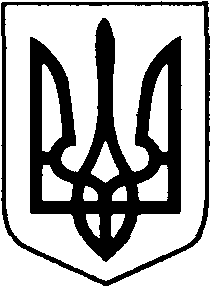 МАР’ЯНІВСЬКА СЕЛИЩНА РАДАЛУЦЬКОГО РАЙОНУ ВОЛИНСЬКОЇ ОБЛАСТІВОСЬМОГО СКЛИКАННЯПРОЄКТРІШЕННЯ      __ грудня 2022 року                 смт Мар’янівка                                  № 34/__	Про внесення змін до рішення селищної ради від23.12.2021 № 21/16 « Про затвердження Програми благоустрою населених пунктів Мар’янівської селищної ради на 2022 – 2026 роки»Відповідно до п. 22  статті  26 Закону України «Про місцеве самоврядування в Україні», Закон України «Про благоустрій населених пунктів», проаналізувавши стан виконання Програми благоустрою населених пунктів Мар’янівської селищної ради на 2022 – 2026 роки», селищна радаВИРІШИЛА:1.У розділі 7 «Фінансове забезпечення виконання Програму благоустрою населених пунктів Мар’янівської селищної ради на 2022 – 2026 роки» в «Заходах що до реалізації Програми»:       -  пункт 4 добавити словами «оплата інших комунальних послуг»;пункт 7 у графі «Фінансування» цифру «600 000,00гривень» замінити на цифру « 1 150 000гривень» ;пункт 8 у графі «Фінансування» цифру «100 000,00 гривень» замінити на цифру « 300 000,00гривень ».2. Контроль за виконанням цього рішення покласти на постійну комісію з питань бюджету,фінансів,планування,управління власністю, соціально – економічного розвитку та інвестиційної діяльності, депутатської діяльності та етики, дотримання прав людини,законності та правопорядку та постійну комісію з питань промисловості, будівництва, транспорту, зв’язку, торгівлі та побуту, житлово-комунального господарства та підприємництва Мар’янівської селищної ради.Селищний голова                                                                  Олег БАСАЛИКІрина БілокурецьДодатокдорішенняМар’янівськоїселищної ради від23.12.2021 № 21/16 (вредакціїрішенняселищної ради від 22 грудня 2022 року №34/__)Заходищодо реалізації Програми «Благоустрою населених пунктів Мар’янівської  селищної ради на 2022 - 2026 роки»                                                __________________________ЗаходиТерміни виконанняДжерела фінансування,тис. грнВиконавціФінансування(грн.)1. Придбання матеріалів для ремонту на об'єктах комунального господарства селищної ради.2022-2026рр.Місцевий бюджет,інші бюджетиМар’янівське ВУЖКГ, Мар’янівська селищна рада500 000,002. Здійснення контролю за виконанням робіт по реконструкції, будівництву, утриманню та поточному ремонту на об'єктах комунального господарства селищної ради.2022-2026рр.Місцевий бюджет,інші бюджетиМар’янівське ВУЖКГ, Мар’янівська селищна рада1 000 000,003. Встановлення,ремонт,повірка приладів обліку води,електричноїенергії,  тощо.2022-2026рр.Місцевий бюджет,інші бюджетиМар’янівське ВУЖКГ, Мар’янівська селищна рада75 000,004. Оплата за спожиту електроенергію нічного вуличного освітлення сіл території ради, оплата інших комунальних послуг.2022-2026рр.Місцевий бюджет,інші бюджетиМар’янівська селищна рада1 750 000,005.Оперативне технічне обслуговування КТП, ЩТП вуличного освітлення.2022-2026ррМісцевий бюджет,інші бюджетиМар’янівське ВУЖКГ, Мар’янівська селищна рада60 000,00 6 . Придбання матеріалів , обладнання, інвентарю.            2022-2026ррМісцевий бюджет,інші бюджетиМар’янівське ВУЖКГ, Мар’янівська селищна рада500 000,007. Оплата послуг (крім комунальних).2022-2026ррМісцевий бюджет,інші бюджетиМар’янівське ВУЖКГ, Мар’янівська селищна рада1150 000,008. Оплата заробітної плати особам з числа безробітних а також засуджених до виконання громадських робіт.2022-2026ррМісцевий бюджет,Мар’янівська селищна рада300 000,009. Придбання дезінфікуючих  засобів.2022-2026ррМісцевий бюджет,інші бюджетиМар’янівське ВУЖКГ, Мар’янівська селищна рада30 000,0010. Здійснення поточного ремонту та утримання  мереж зовнішнього освітлення вулиць по  селах громади.2022-2026ррМісцевий бюджет,інші бюджетиМар’янівське ВУЖКГ, Мар’янівська селищна рада800 000,0011. Відновлення, утримання , надання  послуг та поточний ремонт об'єктів благоустрою та озеленення території.2022-2026ррМісцевий бюджет,інші бюджетиМар’янівське ВУЖКГ, Мар’янівська селищна рада250 000,0012.Нове будівництво об’єкту оброблення та захоронення побутових відходів.2022-2026ррМісцевий бюджет,інші бюджетиМар’янівська селищна рада50 000 000,0013.Забезпечення утримання та ремонт доріг і вулиць селища та сіл територіальної громади для безпечного руху транспорту та пішоходів; розчищення доріг від снігу.2022-2026ррМісцевий бюджет,інші бюджетиМар’янівське ВУЖКГ, Мар’янівська селищна рада500 000,0014.Будівництво кладовищна території Мар’янівськоїтериторіальної громади2022-2026ррМісцевий бюджет,інші бюджетиМар’янівська селищна рада400 000,00